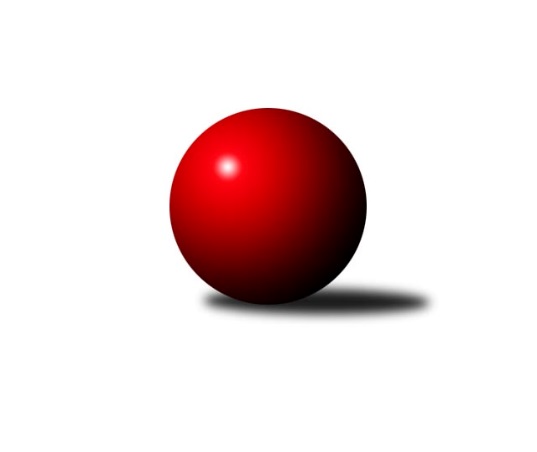 Č.11Ročník 2019/2020	3.2.2020Nejlepšího výkonu v tomto kole: 1620 dosáhlo družstvo: KS Moravský Beroun BMeziokresní přebor-Bruntál, Opava 2019/2020Výsledky 11. kolaSouhrnný přehled výsledků:TJ Sokol Chvalíkovice ˝B˝	- TJ Kovohutě Břidličná ˝B˝	10:0	1572:1443		3.2.KS Moravský Beroun B	- TJ Opava ˝C˝	10:0	1620:1479		3.2.TJ Horní Benešov ˝E˝	- KK Minerva Opava ˝B˝	8:2	1574:1552		3.2.KK Minerva Opava ˝C˝	- TJ Kovohutě Břidličná ˝C˝	6:4	1609:1581		3.2.RSSK OSIR Raciborz	- TJ Jiskra Rýmařov ˝C˝	10:0	1618:1521		3.2.Tabulka družstev:	1.	RSSK OSIR Raciborz	11	9	0	2	86 : 24 	 	 1641	18	2.	TJ Horní Benešov ˝E˝	11	9	0	2	76 : 34 	 	 1603	18	3.	TJ Jiskra Rýmařov ˝C˝	11	9	0	2	74 : 36 	 	 1609	18	4.	TJ Sokol Chvalíkovice ˝B˝	11	7	0	4	62 : 48 	 	 1481	14	5.	KK Minerva Opava ˝B˝	11	6	0	5	58 : 52 	 	 1549	12	6.	KS Moravský Beroun B	11	5	0	6	50 : 60 	 	 1515	10	7.	TJ Kovohutě Břidličná ˝B˝	11	4	0	7	50 : 60 	 	 1539	8	8.	TJ Kovohutě Břidličná ˝C˝	11	3	0	8	34 : 76 	 	 1555	6	9.	KK Minerva Opava ˝C˝	11	2	0	9	32 : 78 	 	 1363	4	10.	TJ Opava ˝C˝	11	1	0	10	28 : 82 	 	 1466	2Podrobné výsledky kola:	 TJ Sokol Chvalíkovice ˝B˝	1572	10:0	1443	TJ Kovohutě Břidličná ˝B˝	Daniel Beinhauer	 	 173 	 215 		388 	 2:0 	 376 	 	166 	 210		Anna Dosedělová	Marek Hrbáč	 	 164 	 187 		351 	 2:0 	 325 	 	173 	 152		Luděk Häusler	David Beinhauer	 	 212 	 211 		423 	 2:0 	 335 	 	157 	 178		Josef Kočař	Denis Vítek	 	 190 	 220 		410 	 2:0 	 407 	 	210 	 197		Leoš Řepkarozhodčí: Nejlepší výkon utkání: 423 - David Beinhauer	 KS Moravský Beroun B	1620	10:0	1479	TJ Opava ˝C˝	Daniel Herold	 	 207 	 223 		430 	 2:0 	 351 	 	197 	 154		Pavel Jašek	Hana Zálešáková	 	 179 	 194 		373 	 2:0 	 351 	 	202 	 149		Jolana Rybová	Miroslav Zálešák	 	 191 	 200 		391 	 2:0 	 379 	 	192 	 187		Vladimír Kozák	Jiří Machala	 	 216 	 210 		426 	 2:0 	 398 	 	185 	 213		Vladislav Kobelárrozhodčí: Nejlepší výkon utkání: 430 - Daniel Herold	 TJ Horní Benešov ˝E˝	1574	8:2	1552	KK Minerva Opava ˝B˝	Roman Swaczyna	 	 192 	 198 		390 	 2:0 	 367 	 	182 	 185		Renáta Smijová	Petr Dankovič	 	 211 	 204 		415 	 2:0 	 368 	 	175 	 193		Karel Vágner	Miroslav Petřek st.	 	 213 	 196 		409 	 2:0 	 405 	 	217 	 188		Karel Kratochvíl	Zdeněk Janák	 	 187 	 173 		360 	 0:2 	 412 	 	208 	 204		Zdeněk Štohanzlrozhodčí: Nejlepší výkon utkání: 415 - Petr Dankovič	 KK Minerva Opava ˝C˝	1609	6:4	1581	TJ Kovohutě Břidličná ˝C˝	Gabriela Beinhauerová	 	 227 	 219 		446 	 2:0 	 372 	 	180 	 192		Jan Hroch	Stanislav Troják	 	 171 	 197 		368 	 0:2 	 385 	 	201 	 184		Miroslav Smékal	Zuzana Šafránková	 	 230 	 185 		415 	 2:0 	 385 	 	189 	 196		Ota Pidima	Matěj Pavlík	 	 195 	 185 		380 	 0:2 	 439 	 	221 	 218		Jiří Procházkarozhodčí: Nejlepší výkon utkání: 446 - Gabriela Beinhauerová	 RSSK OSIR Raciborz	1618	10:0	1521	TJ Jiskra Rýmařov ˝C˝	Krzysztof Wróblewski	 	 204 	 184 		388 	 2:0 	 359 	 	182 	 177		Pavel Švan	Jerzy Kwasny	 	 198 	 217 		415 	 2:0 	 409 	 	197 	 212		Miroslav Langer	Slawomir Holynski	 	 198 	 198 		396 	 2:0 	 351 	 	162 	 189		Pavel Přikryl	Mariusz Gierczak	 	 202 	 217 		419 	 2:0 	 402 	 	211 	 191		Stanislav Lichnovskýrozhodčí: Nejlepší výkon utkání: 419 - Mariusz GierczakPořadí jednotlivců:	jméno hráče	družstvo	celkem	plné	dorážka	chyby	poměr kuž.	Maximum	1.	Jiří Procházka 	TJ Kovohutě Břidličná ˝C˝	431.65	291.0	140.6	6.3	6/6	(488)	2.	Zdeněk Janák 	TJ Horní Benešov ˝E˝	426.14	289.8	136.3	6.2	5/5	(454)	3.	Krzysztof Wróblewski 	RSSK OSIR Raciborz	419.73	287.2	132.5	5.8	6/6	(442)	4.	Jaroslav Zelinka 	TJ Kovohutě Břidličná ˝B˝	415.77	286.6	129.1	6.1	5/6	(445)	5.	Mariusz Gierczak 	RSSK OSIR Raciborz	413.36	284.9	128.5	6.4	6/6	(448)	6.	Slawomir Holynski 	RSSK OSIR Raciborz	412.75	287.0	125.8	7.5	4/6	(452)	7.	Artur Tokarski 	RSSK OSIR Raciborz	411.45	276.8	134.7	7.3	5/6	(426)	8.	Mária Machalová 	KS Moravský Beroun B	410.25	289.6	120.7	9.8	4/5	(437)	9.	Vladislav Kobelár 	TJ Opava ˝C˝	406.63	281.7	124.9	8.9	6/7	(451)	10.	Leoš Řepka 	TJ Kovohutě Břidličná ˝B˝	406.00	289.3	116.7	7.4	4/6	(421)	11.	Pavel Švan 	TJ Jiskra Rýmařov ˝C˝	404.98	280.3	124.7	8.2	6/6	(475)	12.	Miroslav Langer 	TJ Jiskra Rýmařov ˝C˝	404.20	278.2	126.0	8.7	6/6	(465)	13.	Stanislav Lichnovský 	TJ Jiskra Rýmařov ˝C˝	401.71	284.0	117.7	9.0	6/6	(475)	14.	Pavel Přikryl 	TJ Jiskra Rýmařov ˝C˝	400.72	282.9	117.8	8.2	6/6	(431)	15.	Zdeněk Štohanzl 	KK Minerva Opava ˝B˝	399.80	277.8	122.0	8.5	5/6	(427)	16.	Denis Vítek 	TJ Sokol Chvalíkovice ˝B˝	399.58	274.7	124.9	10.1	6/6	(425)	17.	Karel Kratochvíl 	KK Minerva Opava ˝B˝	397.53	276.6	120.9	8.4	5/6	(431)	18.	Miroslav Petřek  st.	TJ Horní Benešov ˝E˝	397.40	281.4	116.0	9.3	5/5	(413)	19.	Anna Dosedělová 	TJ Kovohutě Břidličná ˝B˝	396.90	274.4	122.6	9.6	5/6	(425)	20.	Daniel Herold 	KS Moravský Beroun B	396.13	279.5	116.6	10.4	4/5	(430)	21.	Petr Dankovič 	TJ Horní Benešov ˝E˝	395.06	284.5	110.6	9.4	4/5	(433)	22.	Gabriela Beinhauerová 	KK Minerva Opava ˝C˝	394.20	279.3	114.9	8.6	5/5	(446)	23.	Pavel Veselka 	TJ Kovohutě Břidličná ˝C˝	388.27	274.9	113.3	10.3	5/6	(419)	24.	Dalibor Krejčiřík 	TJ Sokol Chvalíkovice ˝B˝	387.39	277.3	110.1	10.1	6/6	(436)	25.	Roman Swaczyna 	TJ Horní Benešov ˝E˝	386.55	280.9	105.7	11.5	4/5	(436)	26.	Renáta Smijová 	KK Minerva Opava ˝B˝	384.85	272.2	112.7	10.3	5/6	(432)	27.	Miroslav Smékal 	TJ Kovohutě Břidličná ˝C˝	379.96	271.6	108.4	10.3	6/6	(410)	28.	Josef Plšek 	KK Minerva Opava ˝B˝	377.33	268.3	109.0	9.8	5/6	(415)	29.	Vladimír Kozák 	TJ Opava ˝C˝	376.60	274.0	102.6	12.0	5/7	(397)	30.	Karel Vágner 	KK Minerva Opava ˝B˝	374.47	274.1	100.4	9.5	6/6	(420)	31.	Ladislav Stárek 	TJ Kovohutě Břidličná ˝C˝	370.83	271.3	99.5	11.5	6/6	(386)	32.	Daniel Beinhauer 	TJ Sokol Chvalíkovice ˝B˝	370.17	259.4	110.8	10.7	6/6	(409)	33.	Josef Kočař 	TJ Kovohutě Břidličná ˝B˝	366.03	263.4	102.6	10.8	6/6	(401)	34.	Ivana Hajznerová 	KS Moravský Beroun B	358.38	267.4	91.0	20.0	4/5	(387)	35.	Matěj Pavlík 	KK Minerva Opava ˝C˝	355.32	259.4	95.9	15.3	4/5	(402)	36.	Jolana Rybová 	TJ Opava ˝C˝	352.40	259.9	92.5	14.9	7/7	(393)	37.	Hana Zálešáková 	KS Moravský Beroun B	345.47	263.1	82.4	20.1	5/5	(373)	38.	Petr Bracek 	TJ Opava ˝C˝	344.20	253.3	90.9	12.3	5/7	(371)	39.	Luděk Häusler 	TJ Kovohutě Břidličná ˝B˝	344.00	248.0	96.0	17.1	5/6	(388)	40.	Marek Hrbáč 	TJ Sokol Chvalíkovice ˝B˝	321.78	236.6	85.2	17.4	6/6	(385)	41.	Stanislav Troják 	KK Minerva Opava ˝C˝	321.58	241.7	79.9	22.5	4/5	(371)	42.	Jaroslav Pelikán 	KK Minerva Opava ˝C˝	289.50	226.5	63.0	25.5	4/5	(342)		David Beinhauer 	TJ Sokol Chvalíkovice ˝B˝	430.33	291.0	139.3	3.7	1/6	(445)		Tomáš Král 	KK Minerva Opava ˝B˝	423.25	290.0	133.3	5.3	1/6	(441)		Cesary Koczorski 	RSSK OSIR Raciborz	412.00	308.0	104.0	14.0	1/6	(412)		Daniel Duškevič 	TJ Horní Benešov ˝E˝	406.33	277.3	129.0	9.4	3/5	(465)		Dariusz Jaszewski 	RSSK OSIR Raciborz	402.00	280.0	122.0	7.0	1/6	(402)		Jerzy Kwasny 	RSSK OSIR Raciborz	397.08	282.9	114.2	11.3	3/6	(415)		Jiří Machala 	KS Moravský Beroun B	392.08	288.8	103.3	11.3	3/5	(426)		Miroslav Zálešák 	KS Moravský Beroun B	390.40	278.3	112.1	7.9	3/5	(401)		Miroslav Janalík 	KS Moravský Beroun B	386.33	275.5	110.8	8.3	3/5	(412)		Ota Pidima 	TJ Kovohutě Břidličná ˝C˝	385.00	270.0	115.0	9.0	1/6	(385)		Ryszard Grygiel 	RSSK OSIR Raciborz	383.50	273.5	110.0	9.5	1/6	(399)		Tomáš Polok 	TJ Opava ˝C˝	377.00	248.0	129.0	10.0	1/7	(377)		Luděk Bambušek 	TJ Jiskra Rýmařov ˝C˝	374.00	260.0	114.0	5.0	1/6	(374)		Ivo Mrhal 	TJ Kovohutě Břidličná ˝C˝	368.00	247.0	121.0	9.0	1/6	(368)		Hana Kopečná 	TJ Horní Benešov ˝E˝	368.00	263.0	105.0	6.0	1/5	(368)		Zuzana Šafránková 	KK Minerva Opava ˝C˝	354.10	256.1	98.0	11.0	3/5	(430)		Roman Škrobánek 	TJ Opava ˝C˝	351.63	257.6	94.0	16.3	4/7	(372)		Pavel Jašek 	TJ Opava ˝C˝	340.33	247.0	93.3	16.3	3/7	(351)		Jan Hroch 	TJ Kovohutě Břidličná ˝C˝	328.67	236.3	92.3	16.8	3/6	(372)Sportovně technické informace:Starty náhradníků:registrační číslo	jméno a příjmení 	datum startu 	družstvo	číslo startu23742	Luděk Häusler	03.02.2020	TJ Kovohutě Břidličná ˝B˝	1x25680	Jan Hroch	03.02.2020	TJ Kovohutě Břidličná ˝C˝	2x23173	Daniel Beinhauer	03.02.2020	TJ Sokol Chvalíkovice ˝B˝	2x
Hráči dopsaní na soupisku:registrační číslo	jméno a příjmení 	datum startu 	družstvo	Program dalšího kola:12. kolo10.2.2020	po	17:00	KK Minerva Opava ˝B˝ - TJ Sokol Chvalíkovice ˝B˝	10.2.2020	po	17:00	TJ Opava ˝C˝ - RSSK OSIR Raciborz	10.2.2020	po	17:00	TJ Kovohutě Břidličná ˝B˝ - KS Moravský Beroun B	10.2.2020	po	17:00	TJ Jiskra Rýmařov ˝C˝ - KK Minerva Opava ˝C˝	11.2.2020	út	17:00	TJ Kovohutě Břidličná ˝C˝ - TJ Horní Benešov ˝E˝	Nejlepší šestka kola - absolutněNejlepší šestka kola - absolutněNejlepší šestka kola - absolutněNejlepší šestka kola - absolutněNejlepší šestka kola - dle průměru kuželenNejlepší šestka kola - dle průměru kuželenNejlepší šestka kola - dle průměru kuželenNejlepší šestka kola - dle průměru kuželenNejlepší šestka kola - dle průměru kuželenPočetJménoNázev týmuVýkonPočetJménoNázev týmuPrůměr (%)Výkon4xGabriela BeinhauerováMinerva C4462xGabriela BeinhauerováMinerva C111.744464xJiří ProcházkaBřidličná C4398xMariusz GierczakRaciborz111.544191xDaniel HeroldMoravský Beroun B4301xJerzy KwasnyRaciborz110.484151xJiří MachalaMoravský Beroun B4263xDavid BeinhauerChvalíkov. B110.354233xDavid BeinhauerChvalíkov. B4236xJiří ProcházkaBřidličná C109.994394xMariusz GierczakRaciborz4192xMiroslav LangerRýmařov C108.88409